§3487.  Bill credits; utility costs paid by project sponsor1.  Credit assigned to a customer's bill.  If the value of a credit to be applied to a customer's bill under this chapter is less than the amount owed by the customer at the end of the applicable billing period, the customer must be billed for the difference between the amount shown on the bill and the value of the available credit. If the value of the credit to be applied to a customer's bill under this chapter is greater than the amount owed by the customer at the end of the billing period, the remaining value of the credit must carry over from month to month.[PL 2019, c. 478, Pt. B, §1 (NEW).]2.  Utility costs paid by project sponsor.  If a project sponsor pays an investor-owned transmission and distribution utility's costs associated with billing and collection from a subscriber, at the request of the project sponsor the utility shall bill the subscriber on behalf of the project sponsor.  Costs under this subsection are subject to review by the commission.[PL 2019, c. 478, Pt. B, §1 (NEW).]SECTION HISTORYPL 2019, c. 478, Pt. B, §1 (NEW). The State of Maine claims a copyright in its codified statutes. If you intend to republish this material, we require that you include the following disclaimer in your publication:All copyrights and other rights to statutory text are reserved by the State of Maine. The text included in this publication reflects changes made through the First Regular and First Special Session of the 131st Maine Legislature and is current through November 1. 2023
                    . The text is subject to change without notice. It is a version that has not been officially certified by the Secretary of State. Refer to the Maine Revised Statutes Annotated and supplements for certified text.
                The Office of the Revisor of Statutes also requests that you send us one copy of any statutory publication you may produce. Our goal is not to restrict publishing activity, but to keep track of who is publishing what, to identify any needless duplication and to preserve the State's copyright rights.PLEASE NOTE: The Revisor's Office cannot perform research for or provide legal advice or interpretation of Maine law to the public. If you need legal assistance, please contact a qualified attorney.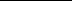 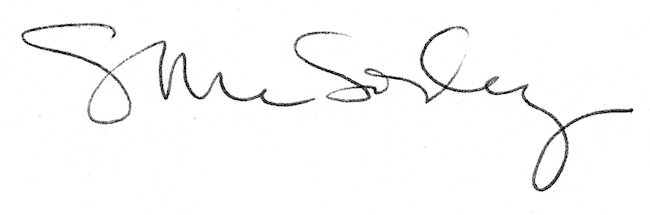 